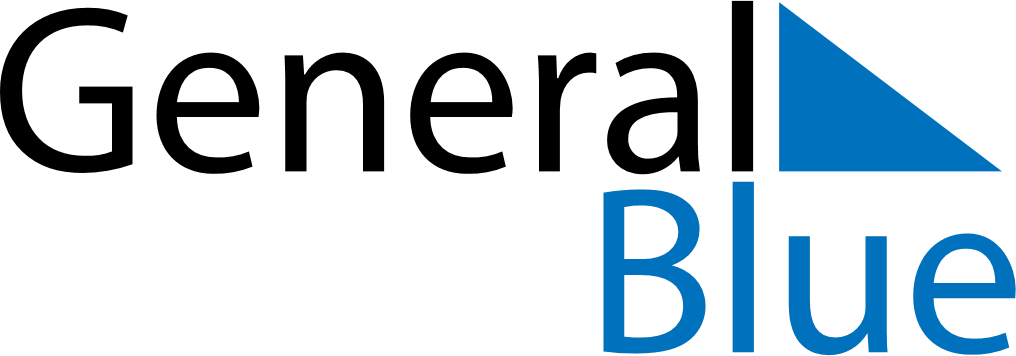 October 2021October 2021October 2021UgandaUgandaSUNMONTUEWEDTHUFRISAT123456789Independence Day10111213141516171819202122232425262728293031